MINISTÉRIO DA EDUCAÇÃO UNIVERSIDADE FEDERAL DE SANTA MARIA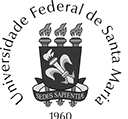 PRÓ-REITORIA DE GRADUAÇÃOPROCESSO SELETIVO DO ENSINO MÉDIO E DOS CURSOS TÉCNICOS INTEGRADOS AO ENSINO MÉDIO – POLITÉCNICO E CTISMEDITAL 045/2022 CEBTT/PROGRAD/UFSMFORMULÁRIO DE ENCAMINHAMENTO DE RECURSO AO GABARITOIDENTIFICAÇÃO DA PESSOA SOLICITANTENome do candidato(a):___________________________________________________________Inscrição Nº: _________________________   CPF:____________________________________CPF: _________________________________________________________________________E-mail:________________________________________________________________________IDENTIFICAÇÃO DO RECURSOQuestão Nº ______ (apenas uma questão por formulário)Solicitação:PREENCHA COM UM X O COLCHETE REFERENTE AO PEDIDO DE  REVISÃO.[   ] Anulação da questão.[   ] Mudança de gabarito para a letra ______.
[   ] Outro:___________________________.JUSTIFICATIVA FUNDAMENTADA DO PEDIDO DE REVISÃOData 	/	/        Assinatura do candidato